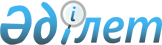 О внесении изменения в таблицу 8 Единых карантинных фитосанитарных требований, предъявляемых к подкарантинной продукции и подкарантинным объектам на таможенной границе и на таможенной территории Евразийского экономического союзаРешение Совета Евразийской экономической комиссии от 21 января 2022 года № 5.
      В соответствии с пунктом 3 статьи 59 Договора о Евразийском экономическом союзе от 29 мая 2014 года и пунктом 55 приложения № 1 к Регламенту работы Евразийской экономической комиссии, утвержденному Решением Высшего Евразийского экономического совета от 23 декабря 2014 г. № 98, Совет Евразийской экономической комиссии решил:
      1. Таблицу 8 Единых карантинных фитосанитарных требований, предъявляемых к подкарантинной продукции и подкарантинным объектам на таможенной границе и на таможенной территории Евразийского экономического союза, утвержденных Решением Совета Евразийской экономической комиссии от 30 ноября 2016 г. № 157, дополнить пунктом 13 следующего содержания:
      2. Настоящее Решение вступает в силу по истечении 30 календарных дней с даты его официального опубликования.
      Члены Совета Евразийской экономической комиссии:
					© 2012. РГП на ПХВ «Институт законодательства и правовой информации Республики Казахстан» Министерства юстиции Республики Казахстан
				
"13
Мицелий гриба (0602 90 100 0)
должен происходить из зон, мест и (или) участков производства, свободных от рака картофеля (Synchytrium endobioticum) и техасской корневой гнили (Phymatotrichopsis omnivora), из мест и (или) участков производства, свободных от многоядной мухи-горбатки (Megaselia scalaris)".
От РеспубликиАрмения
От РеспубликиБеларусь
От РеспубликиКазахстан
От КыргызскойРеспублики
От РоссийскойФедерации
М. Григорян
И. Петришенко
Б. Султанов
А. Кожошев
А. Оверчук